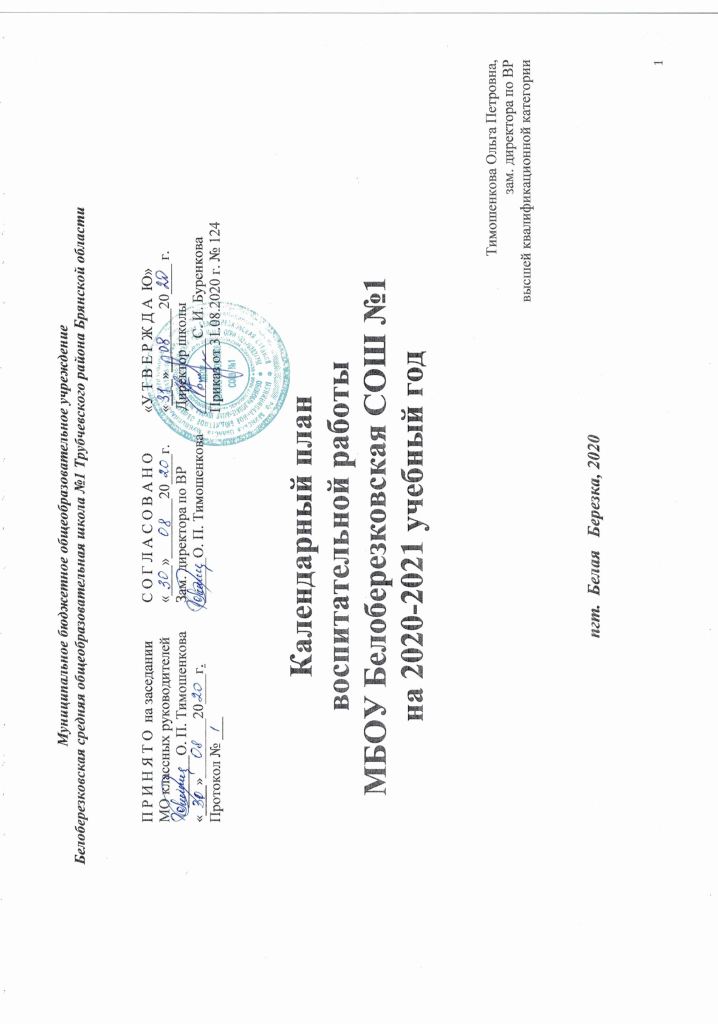 СентябрьОктябрьНоябрьДекабрьЯнварьФевральМартАпрельМай№МодульМероприятияВоспитательныезадачиФорма проведенияОтветственные1Модуль «Ключевые школьные дела»День Знаний.1 –11 классыПравила поведения в школе.Беседы «Государственные символы России»Активизация творческой деятельности,Воспитание любви к знаниям, к школе.Развитие нравственности и патриотизмаЛинейкаБеседыБеседызам. директора по ВРТимошенкова О.П.Кл.руководителибиблиотекарьМоскалёва Т.Г.2Модуль «Самоуправление»03.09.20Организация классного и школьного самоуправления.Активизация и развитие творческой деятельности  школьников.Кл .руководители,зам. директора по ВРТимошенкова О.П.,Педагоги-организаторы Лихаева Н.Н., Чечуро О.Ю.3Модуль «Детское общешкольное объединение»Собрание членов «Юной России»Сплочение школьного коллектива.Собраниезам. директора по ВРТимошенкова О.П.Педагоги-организаторы Лихаева Н.Н., Чечуро О.4Модуль «Ключевые школьные дела»03.09.20 День солидарности в борьбе с терроризмом.Беслан. Мы помним.Патриотизм,Воспитание гордости за свой героический народКл.час- урок памяти5Модуль «Ключевые школьные дела»КТД  День освобождения Брянщины от фашистских захватчиков.Тематические классные часы к 77 годовщине    освобождения Брянщины, к 76– летию начала партизанского движения на Брянщине. Уроки памяти . «Поклонимся великим тем годам». 1 – 7 классыБеседы: «Легендарные подвиги земляков»Шефство над памятными местами посёлка. Операция « Мы помним тебя, ветеран!»03.09.2075-летие  окончания Второй Мировой войныПатриотизм. Любовь к Родине, к своему родному краю.ПатриотизмВоспитание любви к своему краю, к людям.Воспитание гордости за свой героический народ, готовности защищать Родину.Внимание и забота к участникам УВОМитинг Уроки памяти, Уроки города, операция «Забота»,операция «ПамятникОперацияКлассные часДиректорБуренкова С.И.зам. директора по ВРТимошенковаа О.П.Классные рук.Педагоги-организаторы  Лихаева Н.Н., Чечуро О.6Модуль «Школьные медиа»Выпуск школьной газеты к 17.09.20 Развитие творческой активностиШк. газетаРедколегия школы7Модуль «Курсы внеурочной деятельности»Начало работы кружков, спортивных секций, клубов.Развитие личности школьникаЗанятияРуководители кружков, секций, клубов.8Модуль «Организация предметно-эстетической среды»День распространения грамотностиПривитие общекультурных ценностейБеседы, кл. часыПедагог-организаторКл. руководители9Модуль «Классный руководитель» ПДД. Внимание! Дорога!Уроки безопасности на дорогах. Занятие №1повторение правил дорожного движенияБеседы, лекцииКл. руководители1-11кл.10Модуль «Ключевые школьные дела»Поисковая работа(2-4кл) «Поселок, в котором я живу»Развитие личности школьникаПоискКл. рук., Педагоги-организаторы Лихаева Н.Н.,Чечуро О.Ю.11Модуль «Ключевые школьные дела»Операция «Уют», 1 –11 классыБережливость, аккуратностьОперацияКл.рук. зам. директора по ВРСелезнёва О.П.12Модуль «Ключевые школьные дела»Операция «Подросток»Предупреждение правонарушений Пропаганда здорового образа жизни.Операция Беседы, посещения на дому.зам. директора по ВРТимошенкова  О.П.,Шаповалова Н.В.Кл. рук13Модуль «Ключевые школьные дела»11.09.2020  - КТД «День Здоровья»-соревнования по волейболу-пионерболу-«Самый прыгучий класс»Забота о укреплении здоровье учащихся Соревнованиязам. директора поУ ВРСамоденко А.М..,Кл. рук.,Учителя физкультуры14Модуль «Ключевые школьные дела»19.09.20 – Международный день мираПатриотическое воспитаниеБеседы, 1-11классыКл. рук.15Модуль «Ключевые школьные дела»Акция «Семья семье»Благотворительная акцииАкцияКл. рук.1 -11 классов16Модуль «Классный руководитель»Тематические классные часы, посвящённые государственной символике. «Символы отечества нашего»Гражданско-патриотическое воспитание учащихся..Классные часызам. директора по ВРТимошенкова О.П.Кл.рук. 1 – 11 классов.17Модуль «Экскурсии, экспедиции, походы»Посещение музейного уголка «Русская изба»Гражданско-патриотическое воспитание учащихсяЭкскурсияУч. истории Самоденко А.М.Педагоги-организаторы Лихаева Н.Н. , Чечуро О.Ю.18Модуль «Школьный урок»Уроки здоровья(1-11 кл.)Лекторий по программе валеологического образования  Профилактика здорового образа жизниЗанятие №1,2зам. директора по УВРСамоденко А.М.Кл. руководители1Модуль «Ключевые школьные дела»02.10.2020День гражданской обороныИзучение  и отработка различных способов защитыБеседы, презентацииПреподаватель ОБЖ Черненко А.А, кл. руководители.2Модуль «Ключевые школьные дела»КТД «День Учителя»-Конкурс поздравительных открыток (5 –11 классы)-Выпуск школьной газеты «Учитель в моей судьбе»-поздравительные видеоролики_ Операция «Поздравление»-Вечер, посвященный Дню УчителяЛюбовь к школе, учителю, знаниям. Развитие творческих способностей учащихся.КонкурсКонкурсВыпуск газетыОперацияВечерзам. директора по ВРТимошенкова О.П.Вожатые ЛихаеваН.Н., Чечуро О.Ю. 11- 10 -е классы11 –а кл –Пехенько Л.Н. 10-а-Макаренко Н.Д.10-б- Самоденко А.М.6Модуль «Классные руководители»Изучение правовых норм государства и формирование у учащихся ответственного отношения к ним.Формирование правовой культуры гуманистического мировоззрения, осознание своих прав и прав других людеКВНТематические беседы,Кл.руководители,Педагоги-организаторы  Лихаева Н.Н.Чечуро О.Ю.4Модуль «Ключевые школьные дела»03.10.2020 125 лет со дня рождения С.А.ЕсенинаОбщекультурные ценностиБеседыКлассные руководители. учителя литературы5Модуль «Детское общешкольное объединение»Собрание членов « Юной России»Самоутверждение личностиСобраниеПедагоги-организаторы  Лихаева Н.Н.Чечуро О.Ю.6Модуль «»Встречи доверия для родителейПед. просвещение родителейВстречиСоц. педагог Шаповалова Н.В., психологПучкова Т.М.7Модуль «Ключевые школьные дела»04.10.2020Всемирный день защиты животныхРазвитие творческих способностей, милосердиефотоконкурсПедагоги-организаторы Лихаева Н.Н.Чечуро О.Ю.8Модуль «Ключевые школьные дела»КТД « Золотая осень»(1 –11 классы)-Конкурс рисунков (1 –4классы)Праздник осенней листвы (2-5классы)-Выпуск школьной газеты «Очей очарованье»-Осенний бал (6-9 классы)Развитие творческих способностей учащихсяКонкурсВыставкаВыпуск школьной газетыБалВожатые Лихаева Н.Н.Чечуро О.Ю.Кл. рук..9Модуль «Курсы внеурочной деятельности»Уроки здоровья (1 –11) .Лекторий по программе валеологического воспитанияПрофилактика здорового образа  жизни.Занятие №3зам. директора по УВРСамоденко А.М.10Модуль «Школьный урок»Уроки правовых знаний (1 –11 классы)Воспитание правовой культурыБеседыКл.рук.чителя общественных дисциплин.11Модуль «Курсы внеурочной деятельности»Акция « Без наркотиков», 5 –11 классыЗдоровый образ жизниБеседы, лекциизам. директора по УВР Самоденко А.М.Кл. рук.12Модуль «Детское школьное объединение»Старт акции « Я –гражданин России»Патриотическое воспитание учащихсяСбор материаловзам. директора по ВРТимошенкова О.П..вожатые Лихаева Н.Н.Чечуро О.Ю.13Модуль «Организация предметно-эстетической среды»26.10. 20 Международный день школьных библиотек«Книги - наши друзья »Нравственное воспитание учащихся, воспитание любви к чтениюБеседыбиблиотекарьМоскалёва Т.Г. вожатые14Модуль «Классный руководитель»20.10.202075 лет атомной промышленностиПознавательный интерес, гордость за достижения своей страныКлассный часКлассные руководители15Модуль «Ключевые общешкольные дела»30.10.20 – День памяти жертв политических репрессийПатриотическое воспитаниеБеседыКл. рук.16Модуль «Классный руководитель»Беседа по ПДД.«Безопасная дорога»Правовое воспитаниеЗанятие №3зам. директора по УВР Самоденко А.МКл. рук.17Социально- психологическое тестирование (7-11 ) клСоциальная ответственностьтестированиезам. директора по УВР Самоденко А.М,психолог Пучкова Т.М.18Модуль «Ключевые общешкольные дела»Всероссийский урок «Экология и энергосбережение» в рамках Всероссийского фестиваля энергосбережения #ВместеЯрчеЭкологическая грамотность, чувство ответственностиКонкурс рисунковзам. директора по ВРТимошенкова О.П..вожатые Лихаева Н.Н.Чечуро О.Ю.19Модуль «Школьный »Неделя общественных наукВсестороннее развитие личности учащегосяВыпуск газеты, мероприятия по плануУчителя  общественных наук№        МодульМероприятияВоспитательныезадачиФорма проведенияОтветственные1Модуль «Ключевые общешкольные дела»04.11.20 года –КТД «День народного единства»        Историческая значимость, гордость за свое Отечество. Беседы о государственных праздникахСоревнованияУчителя физической культуры, зам. директора по УВР  СамоденкоА.М.., Педагоги-организаторы  Лихаева Н.Н, Чечуро О.Ю..2Модуль «Ключевые общешкольные дела»Неделя русского языка.       -выпуск школьной газеты.            -мероприятия по плану МОВсестороннее развитие личности учащегосяВыпуск газеты, мероприятия по плануУчителя русского языка и литературы3Модуль «Детское общешкольное  объединение»Собрание членов « Юной России»Развитие самоуправления учащихсяСобраниезам. директора по ВРТимошенкова О.П.,Педагоги-организаторы  Лихаева Н.Н, Чечуро О.Ю.4Модуль «Ключевые общешкольные дела»20.11.20  День словаря (22 ноября)Интерес к изучению новогоБеседы, книжные выставкиКлассные руководители, учителя русского языка5Модуль «Классный руководитель»Уроки здоровья(1- 11 классы) Лекторий по программе валеологического воспитанияПрофилактика здорового образа жизниЗанятие №4зам. директора по УВРСамоденко А.М.Педагоги-организаторы Лихаева Н.Н.Чечуро О.Ю.6Модуль «Классный руководитель»Уроки правовой культуры (1 -11 классы)«Символы нашего отечества»Воспитание правовой культуры)Уважение к государственной символике, повышение уровня патриотизма и гражданственностиКлассные руководители,Педагоги-организаторы Лихаева Н.Н.Чечуро О.Ю.7Модуль «Классный руководитель»Нравственные упражнения (1 –11 классы)Воспитание чуткости, отзывчивости, добротыБеседыКлассные руководители8Модуль «Классный руководитель»Беседа с демонстрацией презентации по ПДД « Дорожные знаки»Забота о здоровье учащихсяЗанятие №4Классные руководители, Педагоги-организаторы Лихаева Н.Н.Чечуро О.Ю9«В дружбе – сила» 3 классыНравственное воспитание учащихсяБеседыВожатая    Лихаева Н.Н.10Модуль «Ключевые общешкольные дела»26.11.20– КТД
День матери в России-конкурс рисунков (1-4 классы)-конкурс поздравительных открыток(5-9) класс-концертНравственное, эстетическое воспитание учащихсяПраздник,конкурсКлассные руководителиПедагоги-организаторы Лихаева Н.Н.Чечуро О.Ю11Модуль «Ключевые общешкольные дела»24.11.2020290 лет со дня рождения А.В.СувороваЧувства патриотизмаВыпуск газеты,информация на стендеКлассные руководители, учителя общественных дисциплин12Модуль «Ключевые общешкольные дела»Шахматно- шашечный турнирРазвитие логического мышлениятурнирУчитель физкультурыШевцов С.В.№МодульМероприятияВоспитательныезадачиФорма проведенияОтветственные1Модуль «Ключевые общешкольные дела»Неделя иностранных языковМероприятия по плану МОВсестороннее развитие учащихсяВыпуск газеты, викторины, КонкурсыУчителя  иностранных языков2Модуль «Ключевые общешкольные дела»01.12.20 года –Всемирный день борьбы со СПИДомЗдоровый образ жизниБеседы, Лекциизам. директора по УВРСамоденко А.М.классные руководители.3Модуль «Ключевые общешкольные дела»3.12.2020День  неизвестного СолдатаПатриотизм,гордость за ОтечествоПрезентации, беседыКлассные руководители, Педагоги-организаторы  Лихаева Н.Н.Чечуро О.Ю4Модуль «Ключевые общешкольные дела»12.12.20 года –День Конституции. Уроки России.Знакомство с праздниками России.УрокиКлассные руководители5Модуль «Ключевые общешкольные дела»КТДНОВЫЙ ГОД 1 -11 классы Конкурс «Игрушка на поселковую и городскую елки»Конкурс рисунков о зиме (1 4 классы), Конкурс стихов о зиме (2 –4 классы,Новогодний праздник (1 –4 классы), Новогодний встречи (5 –8 классы) Новогодний бал( 9 –11 классы)Развитие творческой активности учащихсяКонкурс  КонкурсНовогодний праздникНовогодний балНовогодний бал    зам. директора по ВРТимошенкова  О.П.Педагоги-организаторы Лихаева Н.Н.Чечуро О.ЮКлассные руководители 1 –11 классов6Модуль «Школьные медиа»Выпуск Новогодней газетыТворчество учащихся школыВыпуск газетыПедагоги-организаторы  Лихаева Н.Н.Чечуро О.Ю7Модуль «Классные руководитель»Уроки здоровья (1 –11 классы)Лекторий по программе валеологического воспитанияЗабота о здоровье учащихсяЗанятие №5зам. директора по УВРСамоденко А.М.Классные руководители8Модуль «Классные руководитель»Уроки правовых знаний (1- 11 классы)Воспитание правовой культурыУроки, беседы, лекцииКлассные руководители9Модуль «Классные руководитель»Старт конкурс  проектно-исследовательских работ « Моя малая Родина»Развитие личности учащегосяИсследовательская деятельностьРуководитель объединениия«Мудрая сова»Татаринова О.Г.10Модуль «Ключевые общешкольные дела»03.12.2020Международный день инвалидовМилосердие,толерантное отношениебеседыКлассные руководители, Педагоги-организаторы Лихаева Н.Н.Чечуро О.Ю11Модуль «Ключевые общешкольные дела»05.12.2020Международный день добровольца в РоссииВолонтерское движениеДобрые делаКлассные руководители, Педагоги-организаторы  Лихаева Н.Н.Чечуро О.Ю12Модуль «Ключевые общешкольные дела»09.12.2020День героев Отечества-250 лет со Дня победы русского флота над турецким флотом в Чесменском сражении(7  июля 1770года)-640 лет со Дня победы русских поков во главе с великим князем Дмитрием Донским над монголо-татарскими войсками в Куликовой битве (21 сентября 1380)-230 лет со Дня победы русской эскадры под командованием Ф.Ф.Ушакова над турецкой эскадрой у мыса Тендра (11 сентября 1790)-230 лет со Дня взятия турецкой крепости Измаил русскими войсками под командованием А.В.Суворова (24 декабря 1790)Чувство гордости и патриотизмаПрезентации беседыКлассные руководители, Педагоги-организаторы  Лихаева Н.Н.Чечуро О.ЮУчителя общественных дисциплин13Модуль «Ключевые общешкольные дела»11.12.20– День конституции.(12.12.20)Правовое воспитание учащихсяБеседыКл. руководители, Классные руководители, Педагоги-организаторы  Лихаева Н.Н.Чечуро О.Ю14Модуль «Детское общешкольное объединение»Операция «Птичья столовая»Экологическое воспитаниеИзготовление домиков для птиц, кормление птиц Учитель биологии, технологии15Модуль «Ключевые общешкольные дела» В рамках Всероссийской акции «Час кода»тематический урок по информатикеИнтеллектуальное развитиеЗанятиеУчителя информатики Крещик С.А.Ласая О.Н.16Модуль «Классный руководитель»Мероприятия по ПДД «Знаем правила движения как таблицу умножения»Забота о здоровье учащихсяЗанятие №5классные руководители№МодульМероприятияВоспитательныезадачиФорма проведенияОтветственные1Модуль «Ключевые общешкольные дела»Месячник физики и математикиМероприятия по плану МОВсестороннее развитие личности школьникаВыпуск газеты, конкурсы, викториныУчителя физики и математики2Модуль «Классный руководитель»Рождественские посиделки  07.01.21Приобщение к народным традициямБесега,зам. директора по ВРТимошенкова  О.П., учитель доп. образованияМоскалёва Е.Г.3Модуль «Классный руководитель»Операция « Снежная сказка» 2  -5 классыРазвитие творчества учащихсяЛепка из снегаПедагог-организатор Лихаева Н.Н.4Модуль «Работа с родителями»Встречи доверия для родителейРазвитие сотрудничества школы и родителейВстречи беседыПсихолог Пучкова Т.М.,  соц. педагог Шаповалова Н.В,5Модуль «Классный руководитель»Встречи – диалоги для учителей и учащихсяПедагогика сотрудничестваВстречи беседыСоц. педагог Шаповалова Н.В, психолог Пучкова Т.М.6Модуль «Ключевые общешкольные дела»25.01.21 года –Татьянин день.День  студента.Знание народных традицийБеседыКлассные руководители7Модуль «Ключевые общешкольные дела»Уроки здоровья 1 –11 классы, по программе валеологического образованияПрофилактика здорового образа жизниЗанятие № 6зам. директора по УВРСамоденко А.М. классные руководители8Модуль «Классный руководитель»Уроки правовой культуры 1 –11 кл.Право на детствоПравовые знанияГражданского воспитание учащихсяБеседыКлассные руководители9Модуль «Ключевые общешкольные дела»Старт акции « Семья»Педагогическое просвещение родителейАкциязам. директора по ВРТимошенкова О.П.10Модуль «Ключевые общешкольные дела»«Весёлый карагод»Развитие творческой инициативы учащихсяКонкурсПедагоги-организаторы  Лихаева Н.Н.Чечуро О.Ю11Модуль «Классный руководитель»Операция «Птичья столовая»Экологическое воспитаниеИзготовление домиков для птиц, кормление птиц Учителя биологии Пехенько Л.НПугачева Е.Д.12Модуль «Курсы внеурочной деятельности Первенство школы по волейболу 8-9 классыФизическое воспитаниеСпортивные соревнованияУчителя физкультуры Шевцов С.В..Кирделёва Е.Л.13Модуль «Организация предметно – эстетической среды»Беседа-презентация «Что такое добро и зло»МилосердиеБеседа  Педагоги-организаторы  Лихаева Н.Н.Чечуро О.Ю14Модуль « Классный руководитель»Мероприятия по ПДД Забота о здоровье учащихсяЗанятие № 6классные рук.зам. директора по УВРСамоденко А.М.15Модуль «Классный руководитель»Уроки здоровья (1 –11 классы)Лекторий по программе валеологического воспитанияЗабота о здоровье учащихсяЗанятие  № 6зам. директора по УВРСамоденко А.М.Классные руководители16Модуль «Ключевые общешкольные дела»27.01.2021День полного освобождения Ленинграда от фашистской блокады-Международный день памяти жертв ХолокостаПатриотизм, память о героических событияхКл. часы, беседы,стенгазетыКлассные руководители, Педагоги-организаторы  Лихаева Н.Н.Чечуро О.Ю.учителя общественных дисциплин№МодульМероприятияВоспитательныезадачиФорма проведенияОтветственные1Модуль «Ключевые общешкольные дела»Месячник спортивно – спортивно-массовой, военно-патриотической работы и гражданской оборон.КТД –День Защитника Отечества 1 –11 классы         Операция «Поздравление» («2 –11 классы)           Выпуск школьной газеты « Память, которой не будет конца»Олимпийские надежды 1 –4 классыТри богатыря 5 –6классыБыстрее, выше, сильнее  7 –8 классы«Богатырская сила»9 –11классыВечер в честь 23 02.21года«Овеян славою флаг наш»«Ратные страницы нашей истории» (5-8 клСовместные мероприятия с представителями погран. частиЗабота о здоровье учащихся  Любовь к Родине,   Уважение к её защитникам, Физическое развитие учащихсяГражданско-патриотическое воспитаниеСоревнованияПоздравлениеВыпуск газетыСоревнованияАукционВечерБеседа,соревнованияУчителя физической культуры,  Преподаватель ОБЖ ЧерненкоА.А.Классные руководители, Педагоги-организаторы Лихаева Н.Н.Чечуро О.Юзам. директора по ВРТимошенковаа О.П.2Уроки здоровья 1 –11 классыЛекторий по программе валеологического воспитанияЗдоровый образ жизниЗанятие №7зам. директора по УВРСамоденко А.М.3Модуль «Ключевые общешкольные дела»Акция «Семья»Профилактическая работа. Педагогическое просвещение родителейБеседы, рейды в семьизам. директора по ВРТимощенкова О.П.4Модуль «Ключевые общешкольные дела»Конкурс патриотической песни « Пою моё Отечество»Развитие творческой активности учащихся.Конкурс Учитель музык Чечуро О.Ю.5Модуль «Курсы внеурочной деятельности»Конкурс «Пятое колесо»Развитие навыков технического творчестваКонкурс Учитель  технологии Душин Н.И.6Модуль «Ключевые общешкольные дела»08.02.21- День памяти юного героя – антифашиста,Нравственное воспитание учащихсяБеседыПедагоги-организаторы Лихаева Н.Н.Чечуро О.Ю7Модуль «Школьный урок»08.02.2021День  российской наукиСтремление к познанию, гордость за отечественную наукуПрезентации ,беседыКлассные руководители8Модуль «Ключевые общешкольные дела»21.02.21 – Международный день родного языкаПатриотическое воспитание БеседыКл. руководители,учителя русского языка9Модуль «Ключевые общешкольные дела»15.02.21– День памяти  о россиянах, исполнявших служебный  долг за пределами ОтечестваНравственное воспитание учащихся.Встречи.Беседы, возложение цветов к памятникуКлассные руководители.10Модуль «Классный руководитель»Беседа «Школа вежливости» (2-4 кл)ВоспитанностьИграКлассные руководители11Модуль «Классный руководитель»Мероприятия по ПДД Забота о здоровье учащихсяЗанятие №7классные руководители№МероприятияВоспитательныезадачиФорма проведенияОтветственные1Модуль «Ключевые общешкольные дела»01.03.2021Всемирный день гражданской обороныЗащита Отечества Преподаватель ОБЖ Черненко А.А,классные руководители2Модуль «Ключевые общешкольные дела»Месячник  биологии,  химии, географииМероприятия по плану МОВсестороннее развитие личности школьникаВыпуск газеты, конкурсы, викториныУчителя географии,биологии,химии3Модуль «Ключевые общешкольные дела»КТД – 8 Марта.Мамин праздник 1 –4 классыА ну-ка, девочки! 5 –8 классыПраздничный концерт –сюрприз6 –11 классыВоспитание любви и уважения к женщине, к матери, к сестре.Развитие личности школьникаПрезентациибеседызам. директора по ВР Тимошенкова О.П.,Педагоги-организаторы  Лихаева Н.Н.Чечуро О.Ю4Модуль «Самоуправление»День самоуправленияОтветственности, самоутверждения личностиОрганизация работы в школе на один деньзам. директора по ВР Тимошенкова О.П.,Педагоги-организаторы  Лихаева Н.Н.Чечуро О.Ю5Модуль «Детское общешкольное объединение»Собрание членов « Юной России»	Самоутверждение личности школьникаСобраниеПедагоги-организаторы  Лихаева Н.Н.Чечуро О.Ю6Модуль «Классный руководитель»Уроки здоровья 1 –11 классыЗдоровый образ жизниБеседызам. директора по УВРСамоденко А.М.7Модуль «Ключевые общешкольные дела»Акция «Семья»Профилактическая работа, педагогическое просвещение родителейБеседы, рейды в семьизам. директора по ВРТимошенкова О.П.,соцпедагог Шаповалова Н.В.,психолог Пучкова Т.М.8Модуль «Курсы внеурочной деятельности»Конкурс детского творчества Зеркало природы»Развитие творческой активности учащихсяКонкурс Учитель технологии Кивалина Е.В., учитель биологииПехенько Л.Н.Учителя начальных классов9Модуль «Организация предметно-эстетической среды»Смотр –конкурс художественной самодеятельностиЭстетическое воспитание учащихсяСмотр -конкурс Учитель музыки Чечуро О.Ю.10Модуль «Ключевые общешкольные дела»18.03.21День воссоединения Крыма и РоссииПатриотизм Беседыклассные руководители11Модуль «Организация предметно-эстетической среды»23-29.03.21–Всемирная  неделя детской и юношеской книги-Е.А. Баратынский (220)-А.А. Фет (200)-В.Н. Апухтин  (180)-А.П.Чехов (160)-А.И.Куприн (150)-И.А.Бунин (150)-А.С.Грин (140)- А. Белый (140)-А.А. Блок (140)-С.Черный (140)- Б.Л.Пастернак (130)-О.Ф.Берггольц (110)-А.Т. Твардовский (110)-Ф.А.Абрамов (100)-Ф.А. Абрамов (100)-А.Г. Адамов (100)-Ю.М.Нагибин (100)- Д.С. Самойлов (100)-В.М. Песков  (90)-Г.М.Цыферов (90)-И.А.Бродский (80)Художественное воспитание учащихся.Развитие интеллекта учащихсяКонкурсы БеседыЗав. БиблиотекойМоскалёва Т.Г.Классные руководители.Учителя словесности12Модуль «Организация предметно-эстетической среды»23-29 Всероссийская неделя музыки для детей и юношестваЭстетическое воспитание учащихсяВыпуск газетыУчитель музыки Чечуро О.ю13Модуль «Работа с родителями»Беседа- презентация «Секреты счастливой семьи»Семейные ценностиИгра-беседаПедагог-организаторЛихаеваН.Н.14Модуль «Классный руководитель»Мероприятия по ПДД Забота о здоровье учащихсяЗанятие №8классные руководителизам. директора по УВРСамоденко А.М.15Модуль «Классный руководитель»Уроки здоровья 1 –11 классыЛекторий по программе валеологического воспитанияЗдоровый образ жизниЗанятие №8зам. директора по УВРСамоденко А.М.№МероприятияВоспитательныезадачиФорма проведенияОтветственные1Модуль «Школьный урок»Единая методическая неделяВсестороннее развитие личности школьникаВыпуск газеты. Конкурсы, викториныЗам. директора по УВРПучкова Т.И.Зам. директора по ВРТимошенкова О.П.2Модуль «Ключевые общешкольные дела»01.04.21 года – День юмора«День бантиков»Эстетическое и художественное воспитание учащихсяВыпуск газеты, праздникРедколлегия,Педагоги-организаторы Лихаева Н.Н.Чечуро О.Ю3Модуль «Классный руководитель»07.04.21года –Благовещенье. День птиц.Экологическое воспитание учащихся.Праздник.Учителя биологии4Модуль «Ключевые общешкольные дела»Весенняя трудовая операция 1 –11 классыТрудовое воспитаниеТрудовой десантКлассные руководители5Модуль «Работа с родителями»Встречи доверия для родителейПедагогическое воспитание учащихсяБеседыСоц. педагог Шаповалова Н.В., психолог Пучкова Т.М.6Модуль «Ключевые общешкольные дела»12.04.21КТД –День Космонавтики 1 –11 классы60  лет полета в космос Ю.А.Гагарина.Гагаринский урок Викторина «Загадки Вселенной»Конкурс рисунков «Космос глазами детей»Развитие     личности школьникаКлассные БеседыВыпуск газетыЭкскурсии в музей ГагаринаКлассные руководителиКлассные руководители.Педагоги-организаторы Лихаева Н.Н.Чечуро О.Ю.7Модуль «Ключевые общешкольные дела»07.04.2021 Всемирный День ЗдоровьяУроки здоровья 1 –11 классыЛекторий по программе валеологического воспитанияЗдоровый образ жизниЗанятие № 9зам. директора по УВРСамоденко А.М.Классные руководители8Модуль «Классный руководитель»Уроки правовых знаний 1- 11 классыВоспитание правовой культурыБеседыКлассные руководители9Модуль «Классный руководитель»Толерантен ли ты? классы 9-11классыКультура поведения в социуме,грамотность общенияБеседыКлассные руководители10Модуль «Классный руководитель»Профилактика пожаров 1 --11 классыЭкологическое воспитаниеБеседы Учитель ОБЖЧерненко А.А, классные руководители11Модуль «Классный руководитель»Беседа о правонарушениях. «Я и закон», 9-11 классы.Правовое  гражданскоевоспитаниеБеседаЗам. Директора по ВР Тимошенкова  О.П.,Инспктор ПДН Татарин А.А.12Модуль «Организация предметно –эстетической среды»Викторина «Экологический светофор», 1-4 классы.Экологическое воспитание.Викторина.Педагоги-организаторы  Лихаева Н.Н.Чечуро О.Ю.13Акция  « Без наркотиков» 9 -11 классыЗдоровый образ жизниБеседызам. директора по УВРСамоденко А.М.классные руководители.14Модуль «Ключевые общешкольные дела»Районная выставка « Волшебство детских рук»Развитие творческой активности учащихсяВыставказам. директора по ВР Тимошенкова  О.П. учителя технологииКивалина Е.В.Душин Н.И. 15Модуль «Ключевые общешкольные дела»Конкурс пионерской детской песни «Орлята учатся летать»Эстетическое воспитание учащихсяКонкурсЧечуро О Ю.Учитель музыки16Модуль «Ключевые общешкольные дела»Декада бывших узников фашистских лагерейПатриотическое воспитание учащихсяБеседы, встречиКлассные руководители17Модуль «Классный руководитель»Мероприятия по ПДД Забота о здоровье учащихсяЗанятие №8классные руководители,зам. директора по УВРСамоденко А.М.№МероприятияВоспитательныезадачиФорма проведенияОтветственные1Модуль «Ключевые общешкольные дела»КТД «Память» –День Победы _ 76 – годовщина- уборка территории памятника «Никто не забыт, ничто не забыто» –6 классы-уроки мужества –1 –11 классы-операция « Плакат»-5 –11 классы-операция «Поздравление» - 8 –11 классы-выпуск газеты  «Подвигу  жить в веках»-Митинг к  9 Мая 1- 11классы-акция «Забота»-классные часы «Пусть будут живы навсегда в сокровищнице памяти народной войны испепеляющей года»Викторина по гражданскому воспитанию и комбинированная эстафета 5 –11 классыСпортивные соревнования  «Полоса препятствий» 5 –10 классы Литературно-музыкальная композиция «Цветы и порох» 5-7 классыВоспитание патриотизма и любви к своей Родине, к её защитникам, воспитание готовности к защите РодиныУроки мужества,Операция  «Плакат»Операция   «Поздравление»Выпуск газетыМитингВикторинаУборка памятников, могил ветерановКлассные часыЭстафетаСоревнованиялитературномузыкальная композицияКлассные руководителизам. директора по ВР Тимошенкова  О.П.Преподаватель  ОБЖЧерненко А.А.Педагоги-организаторы  Лихаева Н.Н.Чечуро О.Ю2Модуль «Ключевые общешкольные дела»Военно –патриотическая игра «Партизанскими  тропами»Воспитание выносливости, мужества, патриотизмаСоревнованияПреподаватель ОБЖ Черненко А.А. зам. директора по ВР Тимошенкова О.П.Педагоги-организаторы Лихаева Н.Н.Чечуро О.Ю.3Модуль «Ключевые общешкольные дела»     15.05.2021-КТД «Праздник детства» 1-11 классы«День Семьи»Нравственное воспитание учащихсяПраздникзам. директора по ВР Тимошенкова О.П.Педагоги-организаторы Лихаева Н.Н.Чечуро О.Ю4Модуль «Школьный урок»Неделя сада и огорода, экологического воспитанияТрудовое воспитание учащихсяРабота на пришкольном участке Учителя технологииДушин Н.И. Кивалина Е.В.5Модуль «Классный руководитель»Тематические классные часы о поведении на летних каникулах.Профилактика правонарушений среди учащихся школыБеседызам. директора по УВРСамоденко А.М.классные руководители6Модуль «Экскурсии, экспедиции, походы»Походы и экскурсии 1 -7 классыЗдоровый образ жизниПоходы и экскурсииКлассные руководители7Модуль «Классный руководитель»Профилактика пожаров 1 –11 классыЭкологическое воспитание учащихсяБеседыКлассные руководители  Преподаватель ОБЖЧерненко А,А.8Модуль «Профориентация»  Профориентационная акция «Выбор –2021»Профориентационное воспитание учащихсяБеседы, встречи, лекцииКлассные руководители, зам. директора по ВР Тимошенкова О.П.9Модуль «Организация предметно-эстетической среды»Районный праздник « На земле Бояна»Эстетическое воспитаниеПраздникВыпуск школьной газеты По спец плану10Модуль «Классный руководитель»31.05.21– Всемирный день без табакаБеседа«курить -здоровью вредить» 5-11 кл.Здоровый образ жизниБеседы, встречи с врачомзам. директора по УВР Самоденко А.М.Классные руковолители 11Модуль «Детское общественное объединение»Прием учащихся 4 классов в «Юную Россию»Развитие самоуправленияпраздникПедагоги-организаторы Лихаева Н.Н.Чечуро О.Ю.12Модуль «Ключевые общешкольные дела» «Праздник последнего звонка»Любви к школе и учителямЛинейка выпуск газетызам. директора по ВР Тимошенкова  О.П.Педагоги-организаторы Лихаева Н.Н.Чечуро О.Ю.13Модуль «Ключевые общешкольные дела»Торжественный вечер «Виват таланты»Гордость за достигнутые результатыконцертзам. директора по ВР Тимошенкова  О.П.Педагоги-организаторы Лихаева Н.Н.Чечуро О.Ю.14Модуль «Ключевые общешкольные дела»Школьный этап конкурса  исследовательских работ интеллектуального клуба «Мудрая Сова»Развитие личности, развитие интеллектуальных способностейКонкурсУчитель русского языка и литературыТатаринова О.Г. зам. директора по ВР   Тимошенкова О.П.